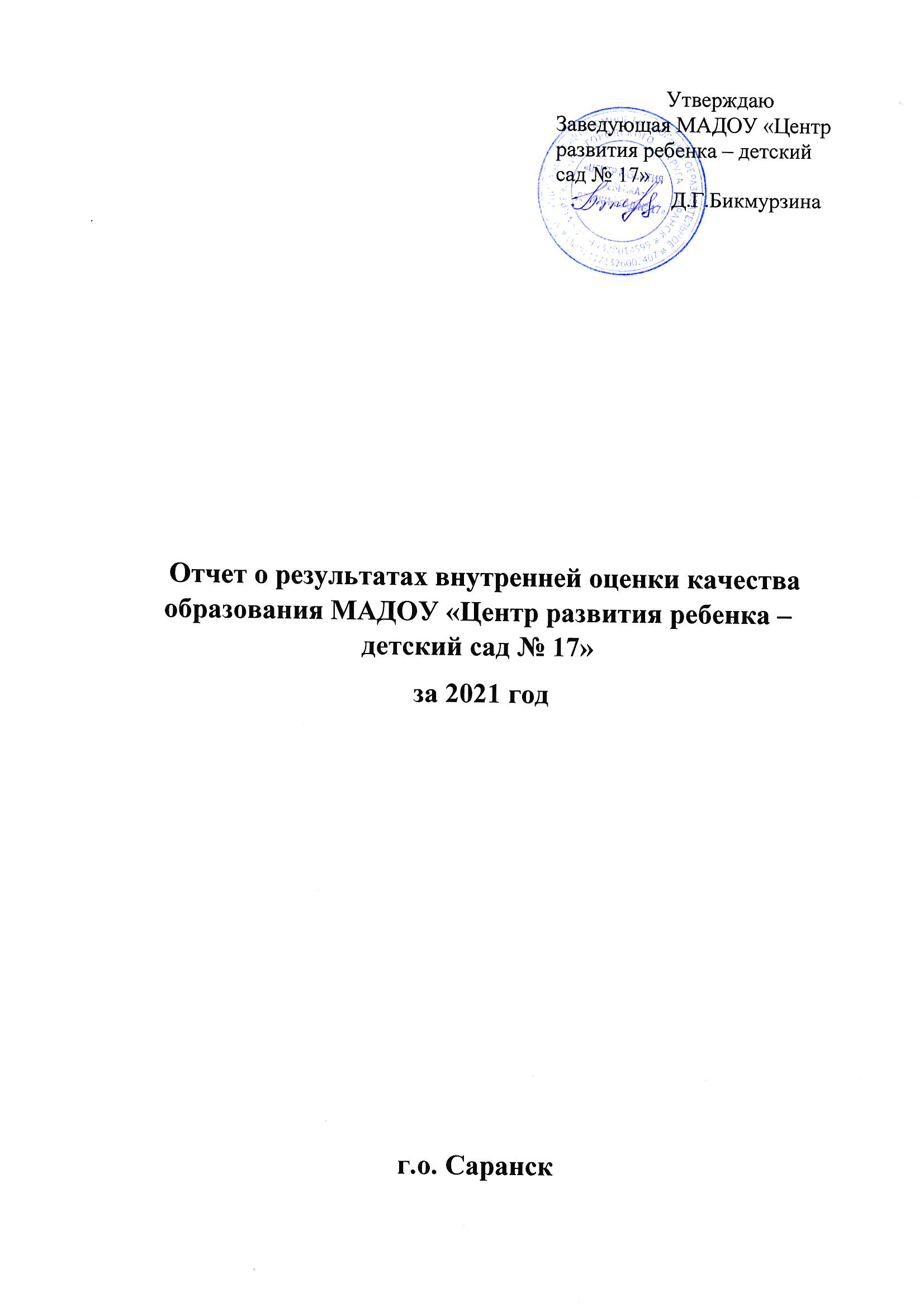 Качество образовательных программ дошкольного образованияОбразовательная деятельность в МАДОУ организована в соответствии с Федеральным законом от 29.12.2012 № 273-ФЗ «Об образовании в Российской Федерации», ФГОС дошкольного образования, СанПиН 2.4.3648-20 «Санитарно-эпидемиологические требования к организации воспитания и обучения, отдыха и оздоровления детей и молодежи». В ДОО разработаны и реализуются образовательные программы дошкольного образования, соответствующие требованиям ФГОС ДО. В ООП ДО описаны способы реализации принципов в образовательной деятельности групп, педагогическая работа по изучению развития дошкольников по всем образовательным областям, выявлению их индивидуальных потребностей, интересов, а также потребностей родителей в образовании своих детей. Полный текст ООП ДО размещен на сайте ДОУ по ссылке: Образование | МАДОУ «Центр развития ребенка - детский сад №17», г. Саранск (schoolrm.ru) Содержание программы соответствует основным положениям дошкольной педагогики и возрастной психологии; выстроено с учетом принципа интеграции образовательных областей в соответствии с возрастными возможностями и особенностями воспитанников, спецификой и возможностями образовательных областей.Основная образовательная программа муниципального дошкольного образовательного учреждения «Центр развития ребёнка - детский сад №17», разработана на основе Примерной основной общеобразовательной  программы дошкольного образования «Детство» разработанной коллективом авторов под редакцией Т.И. Бабаевой, А. Г. Гогоберидзе, О. В. Солнцевой и др. Коррекционно–развивающая работа с детьми с ограниченными возможностями здоровья проводится на основе Примерной адаптированной основной образовательной программы для детей с тяжелыми нарушениями речи под редакцией Л.В. Лопатиной. Программа размещена на сайте ДОО: Adaptirovannaya-programma-2021_2022.docx (live.com)Основная образовательная программа дошкольного образования МАДОУ  «Центр развития ребенка – детский сад № 17»  разработана в соответствии ФГОС ДО : 1. Обязательная часть Программы представлена с учётом комплексной образовательной программы дошкольного образования «Детство» / Т.И. Бабаева, А.Г. Гогоберидзе, О.В. Солнцева и др. 2. Часть Программы, формируемая участниками образовательных отношений, представлена парциальными программами: -«Безопасность» Н.Л. Князева, Р.Б. Стеркина. Учебное пособие по основам безопасности жизнедеятельности детей старшего дошкольного возраста. - «Математика для дошкольников» Е.В. Колесникова. - «Физическое развитие детей 3-7 лет» Л.И. Пензулаева - «Система обучения плаванию детей дошкольного возраста» Чеменева А. А., Столмакова Т. В. - Программа по музыкальному воспитанию детей дошкольного возраста «Ладушки» И.Каплуновой, И.Новоскольцевой.- «Мы в Мордовии живём» О. В. Бурляева, Л. П. Карпушина и др. -«Добро пожаловать в экологию!» О. А. Воронкевич- «Изобразительная деятельность в детском саду» Т. С. Комарова- Программа развития речи дошкольников - автор: О. С. Ушакова. Программа Развития МАДОУ «Центр развития ребенка – детский сад № 17» представлена на сайте ДОУ: cf062f453259c667b8e58d9c76d11ba8.PDF (schoolrm.ru)Дополнительное образование осуществлялось посредством кружковой деятельности (платно и бесплатно) по направлениям: художественно-эстетическое: ИЗО-студия «Радуга», «Сказочный мир чудес» (арт-терапия), «Вокальный ансамбль», «Танцевальный калейдоскоп», конструирование из бумаги «Оригами», «Умелые ладошки» «Квилинг» вокальный кружок «Карамелька», «Логоритмика»;   2) социально-педагогическое: обучение грамоте «Грамотейка», «Интересная геометрия», «Мультимайнд», «EduQuest» (Эдуквест),  «Занимательная сенсорика»,  обучение иностранному языку «Английский для малышей», мордовский язык (эрзя) «Тештине»,  «Дружба начинается с улыбки»;3) естественно-научное: «Юный математик», математика «Солнечные ступеньки» цифровая лаборатория «Наураша в стране Наурандии»,  4) физкультурно-спортивное: художественная гимнастика «Грация», «Школа мяча»,«Малыши – крепыши», «Шахматы»Программы по дополнительному образованию  ДО размещены на сайте ДОУ: https://ds17sar.schoolrm.ru/sveden/education/?bitrix_include_areas=Y&clear_cache=Y. 2 Качество содержания образовательной деятельности в ДОО (социально-коммуникативное развитие, познавательное развитие, речевое развитие, художественно-эстетическое развитие, физическое развитие) 	По данной области качества, на сайте ДОУ, в разделе «Образование», имеются рабочие программы, обеспечивающие образовательную деятельность в каждой возрастной группе, а также учебный и годовой план деятельности. Ссылка на сайт ДОО: Образование | МАДОУ «Центр развития ребенка - детский сад №17», г. Саранск (schoolrm.ru) 	В группах проводится регулярная деятельность: по эмоциональному развитию воспитанников (ЭР), по социальному развитию (СР), по развитию коммуникативных способностей, по развитию навыков безопасного поведения воспитанников, по развитию познавательных интересов, любознательности и активности воспитанников, по развитию воображения и творческой активности воспитанников, по развитию математических представлений воспитанников, по развитию представлений об окружающем мире в части его природной составляющей и составляющей, создаваемой человеком и человеческим обществом, по развитию целостных и системных представлений детей об окружающем мире, о многообразии окружающего социального мира, его истории и культуре, общественных нормах и традициях, о государстве, по развитию речевого слуха, словарного запаса детей (пассивного и активного), понимания речи и формирование предпосылок грамотности детей, устной речи детей ситуации их речевой активности, по знакомству воспитанников с письменной формой речи, с речевыми символами, по знакомству детей с литературой и фольклором, по развитию интереса воспитанников ДОО к эстетической стороне действительности, развитию способностей к эстетическому восприятию словесного, музыкального, изобразительного искусства, по знакомству детей с изобразительным творчеством, по знакомству детей с музыкой и музыкальной культурой, по знакомству детей с художественным конструированием и моделированием, по знакомству детей с театрально словесным творчеством, по становлению здорового образа жизни ребенка, по развитию представлений о своем теле (ощущение своего тела в пространстве), физических возможностей, произвольности и координации движений, по поддержке двигательной активности в течение дня в группе и в ДОО в целом.Вся деятельность интегрирована в целостный образовательный процесс ДОО. Освоение происходит во взаимосвязи с содержанием всех образовательных областей ФГОС ДО, в различных видах деятельности с учетом потребностей и возможностей, интересов и инициативы воспитанников ДОО. Педагоги выстраивают разностороннее эмоциональное развитие, адаптируя эмоциональное взаимодействие с учетом потребностей, способностей, интересов и инициативы воспитанников группы (в т.ч., привычек, причин огорчений, любимых занятий, привязанности к некоторым игрушкам, индивидуальных пристрастий, особенностей характера). В группах создана атмосфера сотрудничества, участия, диалога, которая позволяет детям свободно выражать свои взгляды, высказывать свое мнение и проявлять свою инициативу. Поощряется уважительное отношение друг к другу, у детей развивается чувство принадлежности к сообществу. Педагоги подают пример сотрудничества – включаются в совместную игру детей, участвуют в реализации детских проектов и пр.	Рабочие пространства групп организованы так, чтобы дети могли организовать совместную деятельность над общими заданиями, проектами и т. п., в т. ч. в парах и мини-группах. Воспитанникам доступны разные материалы для социального развития. В групповых помещениях созданы правила, установленные в группе. Сотрудники ДОУ в группах систематически развивают коммуникативные способности детей с учетом их потребностей, возможностей, интересов и инициативы. Предусмотрены различные формы коммуникативной активности в группе и в ДОО в целом при освоении всех образовательных областей. Детям предоставляется возможность выражать свои переживания, чувства, мнения, убеждения и выбирать способы их выражения, исходя из имеющегося у них опыта в ходе всего образовательного процесса (не только во время свободной игры). Педагоги, в соответствии с реализуемой ООП ДО, обустраивают РППС и организуют необходимые социальные ситуации развития.Качество образовательных условий ДОО (кадровые условия, развивающая предметно-пространственная среда и психолого-педагогические условия)Кадровые условияМАДОУ «Центр развития ребенка – детский сад № 17» укомплектован педагогами на 100% согласно штатному расписанию и имеет следующий руководящий и педагогический кадровый состав: 1 руководитель и 32 педагога: старший воспитатель – 1, воспитатели - 24, музыкальный руководитель – 1, инструктор по физической культуре – 1, инструктор по плаванию – 1, педагог – психолог – 1, учитель-логопед – 1, педагог дополнительного образования - 2. Созданы условия для системного профессионального развития педагогов. Педагоги систематически повышают свою профессиональную квалификацию, с целью выполнения всех требований. Воспитатели проходят курсы повышения квалификации (один раз в три года), в непрерывном режиме участвуют в областных семинарах по актуальным проблемам дошкольного образования. По показателю, кадрового обеспечения реализации административных, учебно-вспомогательных и хозяйственно - обслуживающих функций в ДОО отмечено, что для педагогической работы привлекаются педагогические работники, специализирующиеся на определенных сферах ОД, профильные специалисты, работу в группе осуществляют 2 педагога. За 2021 год:-  5 педагогов прошли аттестацию на первую квалификационную категорию;- 1 педагог получил высшую квалификационную категорию- 24 педагога прошли курсы повышения квалификации.	Характеристика кадрового состава МДОУУровень образованияКвалификационные критерииУвеличение доли педагогов, имеющих первую и высшую категорию, является одним из признаков повышения качества дошкольного образования. Анализ деятельности педагогического состава ДОО позволяет сделать выводы о том, что достаточный профессиональный уровень педагогов позволяет решать задачи воспитания и развития каждого ребенка.Развивающая предметно-пространственная средаРазвивающая среда является одним из условий, обеспечивающих качество дошкольного образования. Научно обоснованная организация среды в целом определяет эффективность образовательного процесса в учреждении дошкольного образования, создает благоприятные условия для развития личности и деятельности детей раннего и дошкольного возраста. Предметно-пространственная среда ДОО, доступная всем воспитанникам ДОО. РППС ДОУ развивается, адаптируется с учетом потребностей, ожиданий, возможностей, интересов и инициативы заинтересованных сторон: оформление пространства эстетически привлекательно по мнению заинтересованных сторон, отражает интересы детей в настоящий момент и социокультурный контекст развития детей. Компоненты предметно - пространственной среды соответствуют образовательной программе, реализуемой в МАДОУ и санитарно-гигиеническим требованиям. 	Предметно-пространственная среда в группах обеспечивает удовлетворение потребностей детей в разных видов детской деятельности: игровой, изобразительной, познавательной, конструктивной, музыкальной, театрализованной. Она выступает стимулом к занимательной, эмоционально-окрашенной совместной деятельности педагога и детей дошкольного возраста. Согласно требованиям ФГОС развивающая предметно-пространственная среда  в МАДОУ «Центр развития ребенка – детский сад № 17» содержательно-насыщенная (разнообразие материалов, оборудования, инвентаря в группе, соответствие возрастным особенностям и содержанию программы), трансформируемая (возможность изменений РПП среды в зависимости от образовательной ситуации, меняющихся интересов и  возможностей детей), вариативная (наличие различных пространств (для игры, конструирования, уединения), периодическую сменяемость игрового материала, разнообразие материалов и игрушек для обеспечения свободного выбора детьми, появление новых предметов стимулирующих игровую, двигательную, познавательную и исследовательскую активность детей.), полифункциональной (возможность разнообразного использования различных составляющих предметной среды (детская мебель, маты, мягкие модули, ширмы и т. д.), доступная (доступность для детей всех помещений, где осуществляется образовательная деятельность, свободный доступ к играм, игрушкам, пособиям, обеспечивающим все виды детской активности, исправность и сохранность материалов и оборудования), безопасной (соответствие всех ее элементов по обеспечению надежности и безопасности, т.е. на игрушки должны быть сертификаты и декларации соответствия).Учитывая требования ФГОС развивающая предметно – пространственная среда делится на пять образовательных областей:Социально – коммуникативная;Познавательная;Речевая;Художественно – эстетическая;Физическая.В каждой области имеются свои центры.Социально-коммуникативное развитие:— Центр ПДД;— Центр пожарной безопасности;— Центр игровой активности (центр сюжетно-ролевых игр).Познавательное развитие:— Центр «Уголок Природы»;— Центр сенсорного развития;— Центр конструктивной деятельности;— Центр математического развития;— Центр экспериментирования.Речевое развитие:— Центр речевого развития или уголок речи и грамотности;— Центр Книги;Художественно-эстетическое развитие:— Центр ИЗО или уголок творчества;— Центр музыкально-театрализованной деятельности.Физическое развитие:— Спортивный уголок «Будь здоров!» На каждую возрастную группу имеется игровая площадка, оформленная в соответствии с программными и возрастными требованиями, оснащенная теневыми навесами, малыми формами. Имеется спортивная площадка и  игровая зона для проведения совместных  мероприятий. Территория вокруг детского сада озеленена.При организации образовательной, игровой деятельности для лиц с ограниченными возможностями здоровья в МАДОУ «Центр развития ребенка – детский сад № 17» имеется коррекционное оборудование: массажные мячи, массажные дорожки, мягкие спортивные модули, мягкие маты, релаксационное оборудование;Настенное зеркало размером 50x100 см. для индивидуальной работы над звукопроизношением. Зеркала 9х12 см. по количеству воспитанников, занимающихся коррекцией звукопроизношения. Телевизор, ноутбук, колонки. Образовательная среда ЭдуТач.Перечень учебно-методического оборудования: комплект диагностических методик, альбомы для обследования, специальные пособия для развития фонематической дифференцировки, в т.ч. на CD-дисках, карточки и картинки для предупреждения и устранения недостатков чтения и письма, компьютерные технологии. Материал для развития мелкой моторики и графомоторики: бусы, шнуровки, конструкторы, вкладыши, пазлы, мозаики, трафареты. Световой столик мультиколор для рисования песком (напольный). Книги для чтения, стихи, пословицы, басни с разработанными к ним вопросами, поговорки, юмористические рассказы, азбука, сборники диктантов. Различные речевые игры, лото; разрезная азбука; счетный материал; мозаика; набор предметов разного цвета, величины, формы. Стандартная таблица прописных и заглавных букв (на парте ученика), лента букв, прикрепленная над доской. Наглядно-иллюстративный материал по развитию речи, систематизированный по темам. Учебные пособия в виде карточек-символов (например, с графическим изображением звуков, слов, предложений), карточек с индивидуальными заданиями, альбомов и печатных тетрадей для закрепления произношения звуков. 	Правильно организованная предметно-пространственная среда в  группе компенсирующей направленности и кабинете логопеда создает возможности для успешного устранения речевого дефекта, преодоления отставания в речевом развитии и позволяет ребенку проявлять свои способности не только на занятиях, но и в свободной деятельности; стимулирует развитие творческих способностей, самостоятельности, инициативности, помогает утвердиться в чувстве уверенности в себе, а значит, способствует всестороннему гармоничному развитию.Организация развивающей РППС в ДОУ с учетом требований ФГОС построена таким образом, чтобы дать возможность наиболее эффективно развивать индивидуальность каждого ребенка с учетом его склонностей, интересов, уровня активности.Паспорт доступности для инвалидов и лиц с ограниченными возможностями здоровья объекта и предоставляемых на нем услуг в сфере образования представлен на сайте ДОО  в разделе «документы»: Документы | МАДОУ «Центр развития ребенка - детский сад №17», г. Саранск (schoolrm.ru) Качество реализации адаптированных основных образовательных программ дошкольного образованияАдаптированная основная образовательная программа учителя-логопеда для детей 5-6 лет с ТНР (ОНР) носит коррекционно-развивающий характер. Она предназначена для обучения и воспитания детей 5-6 лет с ТНР (ОНР) І-III уровня речевого развития, дизартрией, дизартрией стертой формы, ФФН. Рабочая Программа разработана с учётом ФГОС ДО, примерной адаптированной основной образовательной программы для дошкольников с ТНР (под редакцией профессора Л. В. Лопатиной) и программа логопедической работы по преодолению общего недоразвития речи у детей (Т. Б. Филичева, Г. В. Чиркина, Т. В. Туманова, С. А. Миронова, А. В. Лагутина).Цель программы:Обеспечение системы средств и условий для устранения речевых недостатков у детей старшего дошкольного возраста с тяжёлым нарушением речи и осуществления своевременного и полноценного личностного развития, обеспечения эмоционального благополучия посредством интеграции содержания образования и организации взаимодействия субъектов образовательного процесса. Предупреждение возможных трудностей в усвоении программы массовой школы, обусловленных недоразвитием речевой системы старших дошкольников.Задачи: развивать произвольность мыслительной деятельности детей и формировать ее основные компоненты;способствовать развитию у детей заинтересованности в деятельности, накоплению знаний, формированию навыка самоконтроля, поддерживать положительное эмоциональное состояние детей в течение всей непрерывной образовательной деятельности; совершенствовать кинестетическую и кинетическую основу движений детей в процессе развития общей, ручной и артикуляторной моторики;расширять возможности понимания детьми речи параллельно с расширением их представлений об окружающей действительности и формированием познавательной деятельности;обогащать предметный (существительные), предикативный (глаголы) и адъективный (прилагательные) словарь импрессивной и экспрессивной речи в ономасиологическом (обращается внимание на названия объектов) и семасиологическом (обращается внимание на семантику слова) аспектах;формировать грамматические стереотипы словоизменения и словообразования в импрессивной и экспрессивной речи;расширять возможности участия детей в диалоге, формировать их монологическую речь;развивать способность у детей включать в повествование элементы описаний действующих лиц, природы, диалоги героев рассказа, соблюдая последовательность высказывания;осуществлять коррекцию нарушений дыхательной и голосовой функций;создавать благоприятные условия для последующего формирования функций фонематической системы;осуществлять коррекцию нарушений фонематической стороны речи, развивать фонематические процессы;работать над совершенствованием процессов слухового и зрительного восприятия, внимания, памяти, мыслительных операций анализа, синтеза, сравнения, обобщения, классификации;расширять объем словаря, вести работу по формированию семантической структуры слова, организации семантических полей;совершенствовать навыки связной речи детей;формировать мотивацию детей к школьному обучению, познакомить с основами грамоты.Исходя из ФГОС ДО в рабочей программе учитываются: индивидуальные потребности ребенка с тяжелыми нарушениями речи, связанные с его жизненной ситуацией и состоянием здоровья, определяющие особые условия получения им образования (далее — особые образовательные потребности), индивидуальные потребности детей с тяжелыми нарушениями речи;построение образовательной деятельности на основе индивидуальных особенностей каждого ребенка, когда сам ребенок становится субъектом образования;возможности освоения ребенком с нарушением речи на разных этапах ее реализации;специальные условия для получения образования детьми с ТНР, в том числе использование специальных методов, методических пособий и дидактических материалов, проведение групповых и индивидуальных коррекционной непрерывной образовательной деятельности и осуществления квалифицированной коррекции нарушений их развития.«Адаптированная основная образовательная программа для детей с ОНР» представлена на сайте ДОО  в разделе «образование»: Adaptirovannaya-programma-2021_2022.docx (live.com)Качество взаимодействия ДОО с семьей (участие семьи в образовательной деятельности, удовлетворенность семьи образовательными услугами, индивидуальная поддержка развития детей в семье)Семья и ДОУ являются равноправными участниками образовательного процесса. Родители могут участвовать в любом образовательном действии с участием их детей. Родители регулярно вовлекаются в образовательную деятельность: приглашаются к участию в общественных и групповых тематических проектах, в экскурсиях, конкурсах и т. д. Помогают педагогам в организации различных мероприятий с участием детей: праздников, спортивных игр, олимпиад.  Взаимодействие с родителями выстраивается на удобной для них информационной платформе: различные мессенджеры, сайт, открытые формы для голосования и пр. Предоставляемые семьям материалы по вопросам воспитания и образования содержат не только классические труды, но и новейшие наработки.Нормативно-правовые документы, регламентирующие взаимодействие ДОО с семьей представлены на официальном сайте ДОО:Устав ДОО (Документы | МАДОУ «Центр развития ребенка - детский сад №17», г. Саранск (schoolrm.ru));Положение о Родительском собрании (Документы | МАДОУ «Центр развития ребенка - детский сад №17», г. Саранск (schoolrm.ru))Порядок приема на обучение по образовательным программам дошкольного образования (Документы | МАДОУ «Центр развития ребенка - детский сад №17», г. Саранск (schoolrm.ru))Порядок оформления возникновения, приостановления и прекращения отношений между ДОО и родителями (законными представителями) воспитанников (Документы | МАДОУ «Центр развития ребенка - детский сад №17», г. Саранск (schoolrm.ru))Рабочие программы педагогов представлены на официальном сайте ДОО в разделе «образование»: Образование | МАДОУ «Центр развития ребенка - детский сад №17», г. Саранск (schoolrm.ru)Педагоги коллектива используют разнообразные современные формы работы с родителями:1. Информационно – аналитические. На официальном сайте ДОО в разделе «Родителям», «Наша жизнь» представлена информация о приеме в образовательную организацию, документы по безопасности, рекомендации и памятки для родителей, информация о текущей жизни образовательного учреждения - новости, видео, фото, а также информация о конкурсах и праздниках (Родителям | МАДОУ «Центр развития ребенка - детский сад №17», г. Саранск (schoolrm.ru)), (Наша жизнь | МАДОУ «Центр развития ребенка - детский сад №17», г. Саранск (schoolrm.ru))2. Наглядно-информационные. В холле ДОО расположены информационные стенды. Информационные стенды так же имеются и в каждой возрастной группе. Родители получают информацию следующего характера: режим дня данной возрастной группы, расписание ООД детей. В них отражаются важные события - праздники и развлечения, дни рождения детей, интересные занятия, продукты детского творчества, папки-раскладушки с консультациями и памятками и т.д.3. Познавательные. Проводятся родительские собрания. Собрания проводятся в форме дискуссий, круглых столов. Педагоги используют видеозаписи, презентации деятельности детей, фрагменты занятий, конкурсных выступлений. Вырос процент посещения собраний родителями. Очень интересно, увлекательно проходят выставки совместного творчества родителей, детей, педагогов, выставки поделок из природного материала и овощей, изготовленные руками взрослых и детей4. Досуговые. Проводим совместные праздники, развлечения, досуги. В этих формах наиболее полно раскрываются возможности для сотрудничества. На этих мероприятиях родители являются участниками, а не гостями дошкольной организации. 5. В ДОО функционирует консультативный пункт «Сотрудничество» для родителей, чьи дети не посещают детский сад. Родители имеют возможность знакомиться с деятельностью ДОО, получить педагогическую консультацию воспитателей и узких специалистов (музыкального руководителя, инструктора по физической культуре, медицинской сестры). Положение о консультативном пункте  размещено на сайте ДОО (Документы | МАДОУ «Центр развития ребенка - детский сад №17», г. Саранск (schoolrm.ru))6. В МАДОУ «Цент р развития ребенка - детский сад №17» функционирует и психолого -педагогический консилиум, целью которого является обеспечение диагностико-коррекционного, медико- педагогического сопровождения воспитанников с отклонениями в развитии, исходя из реальных возможностей дошкольного образовательного учреждения и в соответствии со специальными образовательными потребностями, возрастными и индивидуальными особенностями, состоянием здоровья детей. Положение о психолого –педагогическом консилиуме размещено на сайте ДОО ( Документы | МАДОУ «Центр развития ребенка - детский сад №17», г. Саранск (schoolrm.ru))В течение года родители могут зафиксировать уровень своей удовлетворенности и оставить свои комментарии, отзывы, пожелания, замечания различными способами (сайт ДОО, книга пожеланий и т. д.).Педагоги в группах большое внимание уделяют «Индивидуальной поддержке развитию детей в семье». Регулярно изучается потребность семьи в педагогической поддержке. Между родителями и педагогами существует партнерство в сфере образования и развития ребенка с учетом его образовательных потребностей, возможностей, интересов и инициативы. С родителями обсуждаются результаты педагогического наблюдения за развитием ребенка, показываются возможные способы родительского участия в образовании ребенка. При индивидуальных консультациях педагог обсуждает с родителями результаты педагогической диагностики и наблюдения за развитием ребенка, показывает возможные способы родительского участия в образовании. Постоянно осуществляется индивидуальная поддержка семьи. Педагог находится на связи с родителями (родителям доступна возможность общения с педагогом лично или с помощью электронной почты, мессенджеров и пр.). Родители могут задать вопрос о развитии ребенка и получить ответ педагога. Проводятся образовательные мероприятия для просвещения родителей (родительские собрания).Обеспечение здоровья, безопасности, качества услуг по присмотру и уходуМедицинское обслуживание детей осуществляется в соответствии с лицензией на право осуществления медицинской деятельности. Физиотерапевтическое лечение детей осуществляется в соответствии с лицензией на право осуществления медицинской деятельности. Медицинский кабинет оснащен необходимым медицинским инструментарием, набором медикаментов. В ДОУ ведется систематическое наблюдение (мониторинг) за состоянием здоровья воспитанников, с учетом потребностей, возможностей и состояния здоровья. Предусмотрено: медосмотр воспитанников перед поступлением в ДОУ, систематический мониторинг состояния здоровья, ведется ежедневный фильтровой журнал, заключен договор с поликлиникой, по графику проводится осмотр детей узкопрофильными специалистами. Санитарно-гигиенические условия, созданные в ДОУ, соответствуют базовому уровню. Предусмотрена систематическая деятельность по организации и контролю санитарно-гигиенических требований. Для обработки помещений, мытья посуды, соблюдения воспитанниками культурно – гигиенических навыков используются гипоаллергенные моющие средства. Материально-техническое и информационное обеспечение пространства и его оснащение выстроено с учетом потребностей и возможностей воспитанников группы. Наглядные информационные материалы, иллюстрирующие санитарно-гигиенические требования, размещены в открытом доступе. Педагоги группы системно развивают культурно-гигиенические навыки воспитанников в различных формах деятельности, учитывая потребности и возможности детей. Предусмотрена системная работа по сохранению и укреплению здоровья воспитанников, компоненты которой взаимосвязаны и формируют единый управляемый процесс с установленными целями, задачами и точками контроля. МАДОУ «Центр развития ребенка-детский сад № 17» предоставляет платные дополнительные оздоровительные услуги. Положение о платных  дополнительных услугах размещено на сайте ДОО(7c901cccec5538fe7858a8992b28caff.docx (live.com))Безопасные условия пребывания в образовательном учреждении – это, в первую очередь, условия, соответствующие противопожарным, санитарным и техническим нормам и правилам, возрастным особенностям дошкольников.
      Основными направлениями деятельности администрации детского сада по обеспечению безопасности в детском саду является:
- пожарная безопасность;
- антитеррористическая безопасность;
- обеспечение выполнения санитарно-гигиенических требований;
- охрана труда.В МАДОУ созданы все необходимые условия для обеспечения безопасности воспитанников и сотрудников. Территория огорожена забором, здание оборудовано камерами видеонаблюдения, автоматической пожарной сигнализацией; системой дистанционной передачи сигнала о пожаре на пульт «01», кнопкой тревожной сигнализации для экстренных вызовов. В помещении имеются все средства реагирования на чрезвычайные ситуации (план эвакуации детей в экстренных случаях на каждом этаже, аптечки в группах, инструкции). Ведется документация по организации контроля над чрезвычайными ситуациями и несчастными случаями. Предусмотрена систематическая работа по обеспечению безопасности воспитанников группы при реализации образовательной деятельности в ДОУ во всех образовательных областях во всех формах образовательной деятельности с учетом потребностей и возможностей воспитанников группы. Педагоги предупреждают опасные ситуации, демонстрируя сформированные навыки организации безопасного образовательного процесса с учетом потребностей, возможностей, интересов и инициативы детей. Предусмотрено регулярное обучение сотрудников по действиям в ЧС, путем проведения инструктажей, тренировок.Обеспечение условий безопасности выполняется локальными нормативно-правовыми документами: приказами, инструкциями, положениями. На сайте ДОО в разделе «Документы» можно ознакомиться с положениями по безопасности.Положение об антитеррористической защищенности МАДОУ «Центр развития ребенка – детский сад № 17» (EPSON149.PDF (schoolrm.ru))Положение об антитеррористической группе образовательного учреждения (Документы | МАДОУ «Центр развития ребенка - детский сад №17», г. Саранск (schoolrm.ru)).Положение о пожарной безопасности в МАДОУ (Документы | МАДОУ «Центр развития ребенка - детский сад №17», г. Саранск (schoolrm.ru)).Перспективный план работы с детьми по обучению навыкам пожарной безопасности в МАДОУ «Центр развития ребенка – детский сад № 17»  на 2020-2021 учебный год (20e7435f69555b7c720de04596a106d4.docx (live.com))План работы по профилактике детского дорожно-транспортного травматизма в МАДОУ «Центр развития ребенка – детский сад № 17»  на 2020-2021 учебный год (Документы | МАДОУ «Центр развития ребенка - детский сад №17», г. Саранск (schoolrm.ru))В МАДОУ «Центр развития ребенка – детский сад № 17» утверждены и соблюдаются нормативно-правовые акты, регулирующие выполнение норм хозяйственно-бытового обслуживания и процедур ухода за воспитанниками: Правила внутреннего распорядка для воспитанников и их родителей (законных представителей) (Документы | МАДОУ «Центр развития ребенка - детский сад №17», г. Саранск (schoolrm.ru)); режим дня с учетом адаптационных режимов для детей по потребности и возможности здоровья. Обеспечена доступность предметов гигиены; педагоги развивают культурно-гигиенических навыки воспитанников. Организация процесса питания так же регламентирована. Предусмотрено соблюдение режима питания, включая питьевой режим, отвечающего возрастным физиологическим особенностям воспитанников группы. Питьевая вода доступна детям в течение всего времени пребывания в ДОУ. При организации питания соблюдаются требования, которые СанПиН предъявляет к организации к транспортировке и хранению продуктов питания и готовых блюд, посуде, ее маркировке и оборудованию. Утверждены технологические карты приготовления пищи, ежедневные и перспективные меню; ведется бракераж, учет калорийности, обеспечены правильная кулинарная обработка и закладка пищевых продуктов. Выполняются установленные регламенты по организации питания воспитанников групп. Режим дня в части питания детей выполняется для всех детей группы. Положение об организации питания воспитанников ДОО размещено на сайте ДОО (Документы | МАДОУ «Центр развития ребенка - детский сад №17», г. Саранск (schoolrm.ru))Для родителей (законных представителей) ежедневно доступна информация о питании; соблюдается сервировка в группах; осуществляется индивидуальный подход в процессе питания, регулярный контроль и надзор за работой пищеблока.Повышение качества управления в ДОО:Показатель «Наличие у руководителя ДОО требуемого профессионального образования»Основу эффективности деятельности современного руководителя, возглавляющего дошкольное образовательное учреждение, составляют знания в области менеджмента, маркетинга и экономики образования. Заведующий ДОУ должен знать: - чем характеризуется современное состояние системы образования и перспективы ее развития; - теорию и практику управления образованием на основе классической и современной теории менеджмента; - методологию маркетинга образования и методы управления этой службой; - теорию и практику основ экономики образовательного учреждения. Отсюда насущная потребность для каждого руководителя ДОУ - постоянное повышение своего профессионального мастерства и компетенции. Но эффективность работы ДОУ, как и его имидж определяет не только руководитель, но и весь коллектив. Поэтому наряду с личным самосовершенствованием руководитель должен заботиться о совершенствовании, повышении компетентности каждого члена коллектива и создавать для этого необходимые условия. Развитие и повышение квалификации всех членов коллектива - ключевой элемент эффективности управленческой деятельности.Информация о наличии у руководителя ДОО профессионального образования размещена на официальном сайте ДОО в разделе «Руководство. Педагогический (научно-педагогический) состав» (Бикмурзина Джульетта Грайровна | МАДОУ «Центр развития ребенка - детский сад №17», г. Саранск (schoolrm.ru))Показатель «Разработанность и функционирование ВСОКО в ДОО»В рамках ВСОКО осуществляется оценка качества образования, выполняемая самостоятельно ДОУ с помощью процедур мониторинга и контроля.Основными пользователями результатов ВСОКО ДОУ являются: педагоги, родители (законные представители) воспитанников.Целями ВСОКО ДОУ являются:- получение объективной информации о состоянии качества образования в ДОУ, тенденциях его изменения и причинах, влияющих на его уровень;- формирование информационной основы принятия управленческих решений.Положение по оценке индивидуального развития дошкольника размещено на официальном сайте ДОО в разделе «документы»(Документы | МАДОУ «Центр развития ребенка - детский сад №17», г. Саранск (schoolrm.ru))Показатель «Наличие программы развития ДОО»В МАДОУ «Центр развития ребенка – детский сад № 17»  разработана и реализуется программа развития ДОО.  Программа развития предназначена для определения перспективных направлений развития образовательного учреждения на основе анализа работы ДОО за предыдущий период. В ней отражены тенденции изменений, охарактеризованы главные направления обновления содержания образования и организации воспитания, управление дошкольным учреждением на основе инновационных процессов.Программа развития ДОО размещена на сайте  (cf062f453259c667b8e58d9c76d11ba8.PDF (schoolrm.ru))Всего педагогических
работниковОбразованиеОбразованиеОбразованиеОбразованиеВсего педагогических
работниковвысшееиз них
педагогическоесреднее профессиональное образование 
из них 
педагогическоеВсего педагогических
работниковвысшееиз них
педагогическоесреднее профессиональное образование 
из них 
педагогическое3232320032100%100%0%0%Всего педагогических
работниковКвалификационная категорияКвалификационная категорияКвалификационная категорияКвалификационная категорияВсего педагогических
работниковВысшая Первая Соответствие занимаемой должностиБез категорииВсего педагогических
работниковВысшая Первая Соответствие занимаемой должностиБез категории32311315329,3%34,4%9,3%47%